GEO CachingVor drei Wochen sind unsere Mädels Geocachen gewesen und haben gemeinsam den Cash gefunden. Bei einem Tag, mit super Wetter, suchten und lösten sie mit Teamwork die Aufgaben. Natürlich wurde dabei auch die Natur entdeckt. 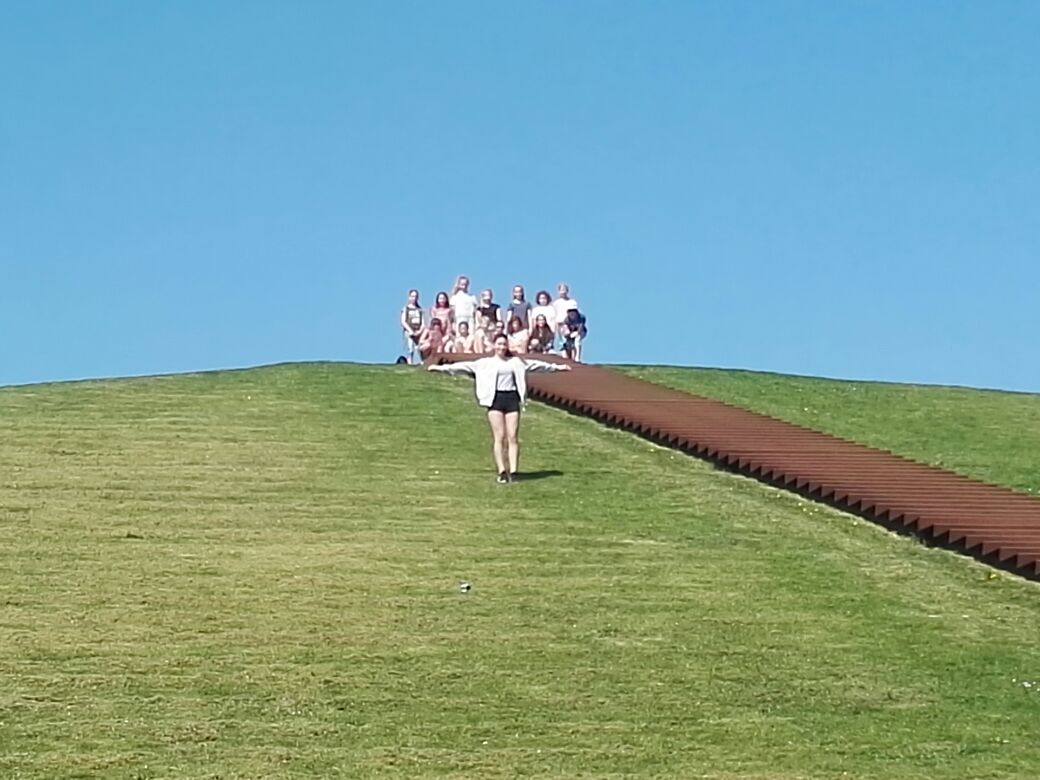 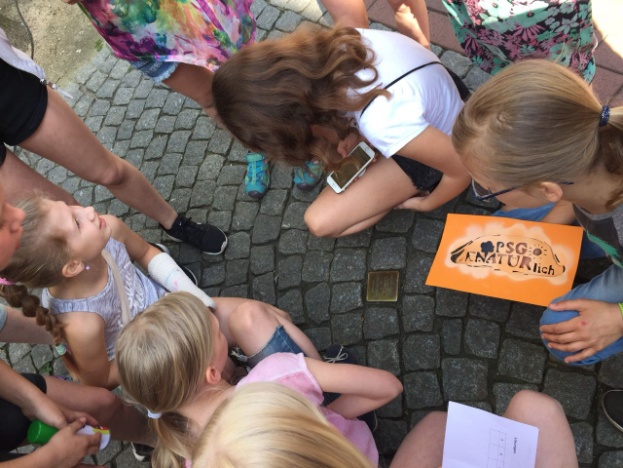 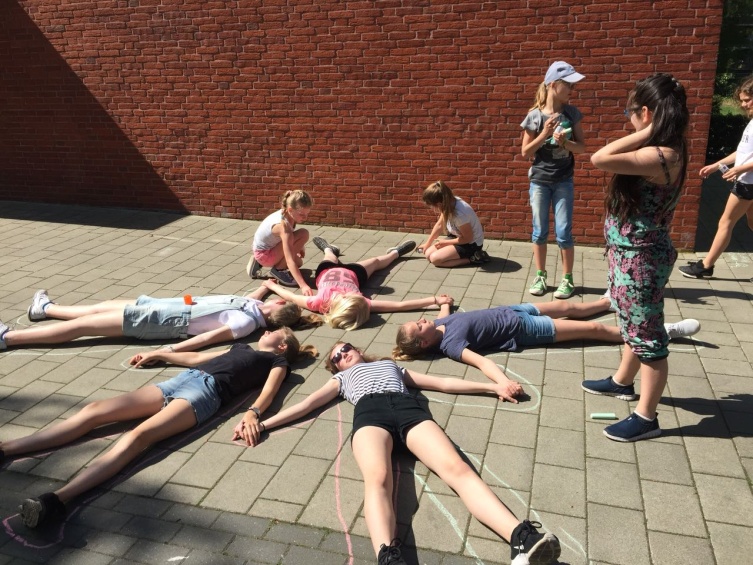 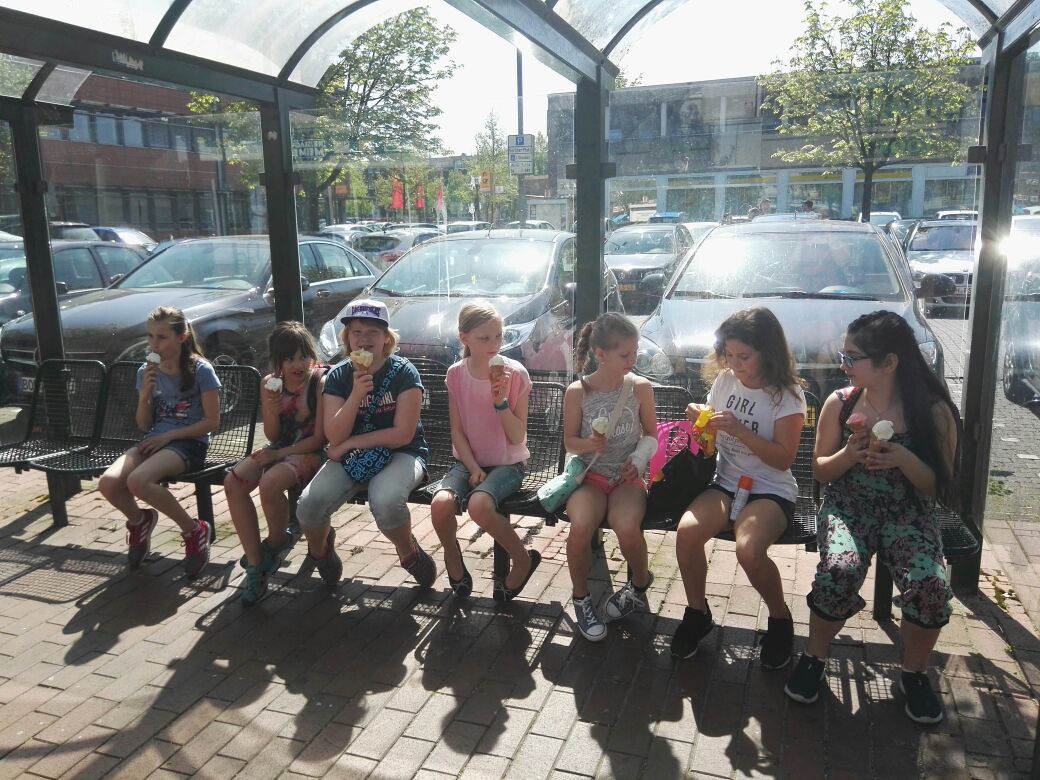 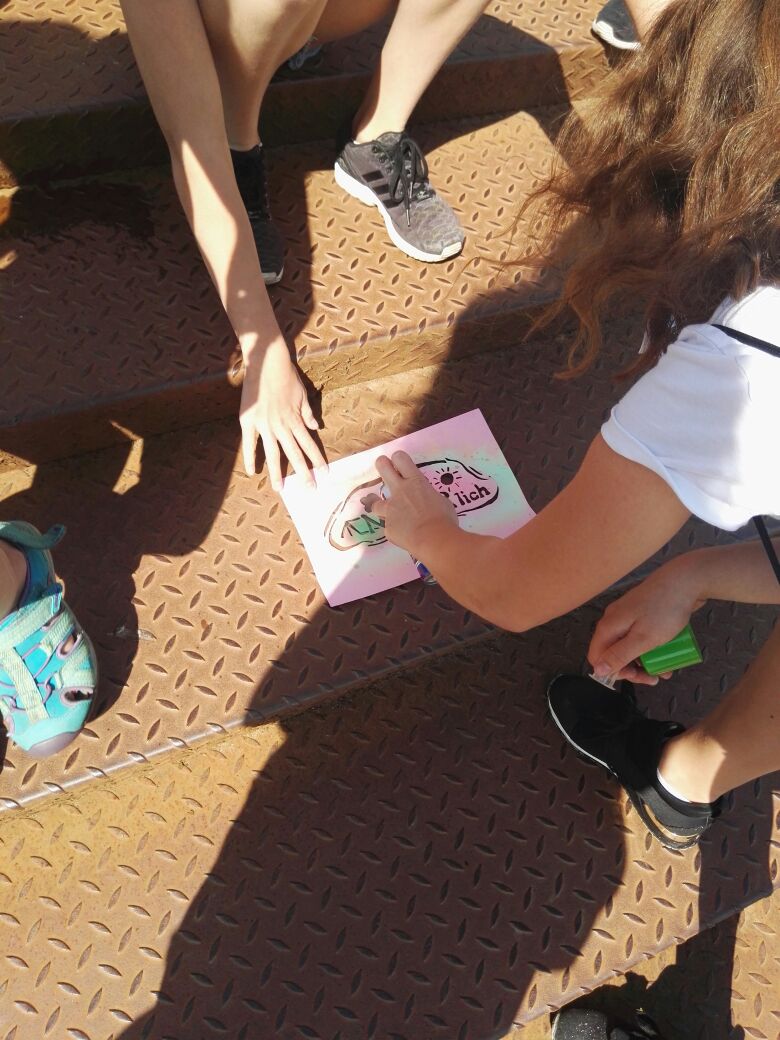 